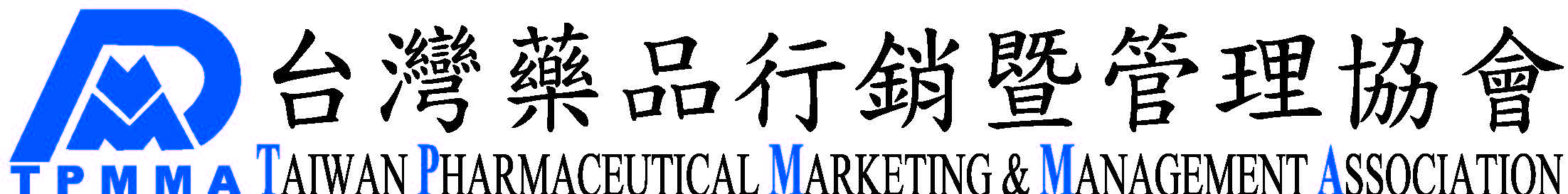 這是對您專業能力再次的肯定，更是未來必然的趨勢，您實在不可不參與！！時　間：洽TPMMA秘書處或參閱TPMMA網站 (共2天)地　點：洽TPMMA秘書處或參閱TPMMA網站        (台北、台中、台南，人數超過30人地區即開訓練課程）資　格：通過MR認證資格考試者。報名文件：1.報名表2.資格考試通過成績單影本3.匯款收據影本（審查後資格符合者通知上課，不符者扣除匯款手續費後退費）4.兩吋個人照片的電子檔(規格同身分證照)E-mail至tpmma@tpmma.org.tw，其他規格恕不處理。◎第1～3項請以「紙本」方式郵寄至台灣藥品行銷暨管理協會(10668台北市大安區敦化南路2段128號15樓)，恕不接受其它方式。◎所有報名文件請務必齊全，以利報名手績進行，謝謝合作。報名截止後確認可開班，再另行E-mail通知。費　　用：每名8,000元(包含講義、餐點、證書、ID卡、徽章......等費用) ；台灣藥品行銷暨管理協會之個人會員可享8折優惠價(6,400元)；台灣藥品行銷暨管理協會之團體會員的員工可享8折優惠價(6,400元) ；台灣藥品行銷暨管理協會之團體會員的員工，同公司團體報名5名(含)以上，再打9折(5,760元) ，請於匯款單上註明。匯　　款：請註明參加認證訓練課程日期、公司名稱、姓名；　　　　　銀行／分行：土地銀行／和平分行　　　　　戶名：台灣藥品行銷暨管理協會　　　　　帳號：045-001-015-919MR認證訓練：   年度　 區（　 年　 月　 日~　 日）(以下請務必以正楷並完整填寫，以利審查作業進行，謝謝！)備註：①審查通過則通知上課；若資格不符者退費。　　　    ②所有報名文件概不退還。醫藥行銷師(Medical Representative)認證制度認 證 訓 練 課 程參加此課程前，一律應先通過MR認證資格考試。醫藥行銷師（Medical Representatives）認證訓　練　課　程　報　名　表醫藥行銷師（Medical Representatives）認證訓　練　課　程　報　名　表醫藥行銷師（Medical Representatives）認證訓　練　課　程　報　名　表醫藥行銷師（Medical Representatives）認證訓　練　課　程　報　名　表醫藥行銷師（Medical Representatives）認證訓　練　課　程　報　名　表醫藥行銷師（Medical Representatives）認證訓　練　課　程　報　名　表醫藥行銷師（Medical Representatives）認證訓　練　課　程　報　名　表醫藥行銷師（Medical Representatives）認證訓　練　課　程　報　名　表請貼二吋
半身脫帽
照片一張會
員
別□ TPMMA團體會員
□ TPMMA個人會員
□ 非會員　　　　　　　　　准考證編號：□ TPMMA團體會員
□ TPMMA個人會員
□ 非會員　　　　　　　　　准考證編號：□ TPMMA團體會員
□ TPMMA個人會員
□ 非會員　　　　　　　　　准考證編號：□ TPMMA團體會員
□ TPMMA個人會員
□ 非會員　　　　　　　　　准考證編號：□ TPMMA團體會員
□ TPMMA個人會員
□ 非會員　　　　　　　　　准考證編號：□ TPMMA團體會員
□ TPMMA個人會員
□ 非會員　　　　　　　　　准考證編號：姓　　名中文：　　　　　　　　　英文：　　　　　　　　　(※請務必填寫並用正楷)中文：　　　　　　　　　英文：　　　　　　　　　(※請務必填寫並用正楷)中文：　　　　　　　　　英文：　　　　　　　　　(※請務必填寫並用正楷)中文：　　　　　　　　　英文：　　　　　　　　　(※請務必填寫並用正楷)中文：　　　　　　　　　英文：　　　　　　　　　(※請務必填寫並用正楷)中文：　　　　　　　　　英文：　　　　　　　　　(※請務必填寫並用正楷)中文：　　　　　　　　　英文：　　　　　　　　　(※請務必填寫並用正楷)性　　別□男　□女□男　□女籍　貫籍　貫　　　　　　省（市）　　　　　　縣（市）　　　　　　省（市）　　　　　　縣（市）　　　　　　省（市）　　　　　　縣（市）身分證字號生日(西元)　　　　年　　月　　日服務單位職稱公司地址□□□□□□□□□□□□□□□電話：（　）
傳真：（　）電話：（　）
傳真：（　）住家地址□□□□□□□□□□□□□□□電話：（　）
傳真：（　）電話：（　）
傳真：（　）e-mail  (公)手機e-mail　(私)手機學歷／科系　　　　　　　　　　　　　　　　　　（請附證明文件影本）　　　　　　　　　　　　　　　　　　（請附證明文件影本）　　　　　　　　　　　　　　　　　　（請附證明文件影本）　　　　　　　　　　　　　　　　　　（請附證明文件影本）　　　　　　　　　　　　　　　　　　（請附證明文件影本）　　　　　　　　　　　　　　　　　　（請附證明文件影本）　　　　　　　　　　　　　　　　　　（請附證明文件影本）經　　歷（請完整列出Sales/Marketing/Medical Affairs/RA之工作）經　　歷（請完整列出Sales/Marketing/Medical Affairs/RA之工作）經　　歷（請完整列出Sales/Marketing/Medical Affairs/RA之工作）經　　歷（請完整列出Sales/Marketing/Medical Affairs/RA之工作）經　　歷（請完整列出Sales/Marketing/Medical Affairs/RA之工作）經　　歷（請完整列出Sales/Marketing/Medical Affairs/RA之工作）經　　歷（請完整列出Sales/Marketing/Medical Affairs/RA之工作）經　　歷（請完整列出Sales/Marketing/Medical Affairs/RA之工作）公　司　名　稱公　司　名　稱公　司　名　稱公　司　名　稱服　　務　　年　　資服　　務　　年　　資服　　務　　年　　資服　　務　　年　　資自民國　　年　　月至民國　　年　　月自民國　　年　　月至民國　　年　　月自民國　　年　　月至民國　　年　　月自民國　　年　　月至民國　　年　　月自民國　　年　　月至民國　　年　　月自民國　　年　　月至民國　　年　　月自民國　　年　　月至民國　　年　　月自民國　　年　　月至民國　　年　　月自民國　　年　　月至民國　　年　　月自民國　　年　　月至民國　　年　　月自民國　　年　　月至民國　　年　　月自民國　　年　　月至民國　　年　　月合　計　年　資合　計　年　資合　計　年　資合　計　年　資　　共　　　　　　年　　　　　月　　共　　　　　　年　　　　　月　　共　　　　　　年　　　　　月　　共　　　　　　年　　　　　月聯　絡　人姓名：　　　　　　　　　電話：　　　　　　　傳真：　　　　　　　姓名：　　　　　　　　　電話：　　　　　　　傳真：　　　　　　　姓名：　　　　　　　　　電話：　　　　　　　傳真：　　　　　　　姓名：　　　　　　　　　電話：　　　　　　　傳真：　　　　　　　姓名：　　　　　　　　　電話：　　　　　　　傳真：　　　　　　　姓名：　　　　　　　　　電話：　　　　　　　傳真：　　　　　　　姓名：　　　　　　　　　電話：　　　　　　　傳真：　　　　　　　報名費收據抬頭及證照寄送地址抬頭：寄送地址(含3碼郵編)：抬頭：寄送地址(含3碼郵編)：抬頭：寄送地址(含3碼郵編)：抬頭：寄送地址(含3碼郵編)：抬頭：寄送地址(含3碼郵編)：抬頭：寄送地址(含3碼郵編)：抬頭：寄送地址(含3碼郵編)：餐      點一般        素食        （請打v選擇）一般        素食        （請打v選擇）一般        素食        （請打v選擇）一般        素食        （請打v選擇）一般        素食        （請打v選擇）一般        素食        （請打v選擇）一般        素食        （請打v選擇）希望上課地區
（請務必填寫）□台北　　□台中　　□台南　　　　　　　（請依意願填寫序號）
(依報名順序受理，若第1順位額滿，則併至2.3順位上課)□台北　　□台中　　□台南　　　　　　　（請依意願填寫序號）
(依報名順序受理，若第1順位額滿，則併至2.3順位上課)□台北　　□台中　　□台南　　　　　　　（請依意願填寫序號）
(依報名順序受理，若第1順位額滿，則併至2.3順位上課)□台北　　□台中　　□台南　　　　　　　（請依意願填寫序號）
(依報名順序受理，若第1順位額滿，則併至2.3順位上課)□台北　　□台中　　□台南　　　　　　　（請依意願填寫序號）
(依報名順序受理，若第1順位額滿，則併至2.3順位上課)□台北　　□台中　　□台南　　　　　　　（請依意願填寫序號）
(依報名順序受理，若第1順位額滿，則併至2.3順位上課)□台北　　□台中　　□台南　　　　　　　（請依意願填寫序號）
(依報名順序受理，若第1順位額滿，則併至2.3順位上課)備　　註需□檢附MR認證考試及格證明需□檢附MR認證考試及格證明需□檢附MR認證考試及格證明需□檢附MR認證考試及格證明需□檢附MR認證考試及格證明需□檢附MR認證考試及格證明需□檢附MR認證考試及格證明審查結果（由審查單位填寫）（由審查單位填寫）（由審查單位填寫）（由審查單位填寫）（由審查單位填寫）（由審查單位填寫）（由審查單位填寫）